Czwarty semestr międzyregionalnego projektu AQUARESProblemy z niedoborem wody pitnej występują na całym świecie. Jest to jeden z przejawów obecnie zachodzących zmian klimatycznych. Całe szczęście jesteśmy świadomi tej sytuacji. Projekt AQUARES powstał w celu wzmocnienia efektywnej gospodarki wodnej poprzez jej ponowne wykorzystanie.Brak wody pitnej jest zauważalny wszędzie, choć w niektórych regionach jest on odczuwalny bardziej, a w innych mniej. Sytuacja związana z niedoborem wody staje się coraz poważniejsza, dlatego też dziewięć krajów Unii Europejskiej zdecydowało się dołączyć do projektu AQUARES, realizowanego w ramach programu Interreg Europe. Interreg Europe to program współpracy międzyregionalnej, który oferuje możliwość dzielenia się praktyczną wiedzą i doświadczaniami między przedstawicielami instytucji publicznych (w tym władz centralnych i regionalnych) w całej Europie i dzięki temu doskonalenia polityki i strategii służących swoim społecznościom. Partnerzy zaangażowani w te projekty dzielą się zatem doświadczeniami w zakresie politycznych i naukowych łańcuchów wartości.Projekt AQUARES ma na celu wzmocnienie efektywnej gospodarki wodnej oraz koncepcji „zielonego wzrostu" poprzez ponowne wykorzystanie ścieków. Celem projektu jest poprawa zdolności administracji publicznej i władz regionalnych do promowania innowacyjnych technologii i modeli biznesowych związanych z recyklingiem wody.Projekt AQUARES rozpoczął się w 2018 roku. Realizowany jest w ramach programu Interreg Europe i finansowany przez Unię Europejską. W projekcie uczestniczy 10 organizacji z 9 krajów UE, które mają wyjątkową możliwość zdobycia, a następnie podzielenia się doświadczeniem specjalistów w zakresie łagodzenia skutków zmian klimatycznych.W związku z ogólnoświatową pandemią koronawirusa (COVID-19), partnerzy zmuszeni byli do odłożenia w czasie wielu zaplanowanych w tym półroczu działań projektowych i spotkań, zarówno międzynarodowych jak i lokalnych. W chwili obecnej nie jest możliwe do przewidzenia kiedy sytuacja ulegnie zmianie, ale nawet w tych trudnych warunkach chcemy ciągle informować o działaniach, które już miały miejsce lub są w trakcie przygotowań.Ostatnim wydarzeniem zrealizowanym w ramach projektu AQUARES były warsztaty w Oldenburgu w Niemczech. W wydarzeniu tym partnerzy projektu uczestniczyli zarówno fizycznie, jak i, ze względu na rozprzestrzeniającą się już epidemię, online. W Oldenburgu, zorganizowano także spotkanie grupy sterującej partnerów projektu AQUARES. W marcowych warsztatach uczestniczył m.in. dr Sebastian Szklarek z Europejskiego Regionalnego Centrum Ekohydrologii Polskiej Akademii Nauk, który podsumował spotkanie partnerów na swoim blogu: https://swiatwody.wordpress.com/2020/03/12/relacja-z-miedzynarodowych-warsztatow-odzysku-wody-projekt-aquares/.Przełożone natomiast musiały zostać następujące wydarzenia: wizyta studyjna w Czechach, spotkania informacyjne „Oszczędzanie wody” w regionach partnerskich, większość regionalnych spotkań z podmiotami zainteresowanymi tematyka projektu, konsultacje społeczne oraz udział partnerów projektu w wydarzeniach zewnętrznych.Wszystkie wymienione wyżej wydarzenia zostaną zorganizowane najszybciej jak to będzie możliwe. Pozostałe działania, które nie wymagają fizycznego uczestnictwa, są kontynuowane. Opracowujemy więc metodologie, przeprowadzamy badania źródeł zastanych („desk research”) i komunikujemy się za pośrednictwem komunikatów prasowych, newsletterów, mediów społecznościowych a także innych narzędzi online.Dlatego, jeśli jesteś zainteresowany dołączeniem do projektu albo po prostu interesuje Cię tematyka ochrony szczególnie cennego dla człowieka zasobu, jakim jest woda, skontaktuj się z nami lub śledzić aktualne wiadomości za pośrednictwem następujących strony:Ogólne strony projektu AQUARES:https://www.interregeurope.eu/aquares/https://www.facebook.com/projectAQUARES/https://twitter.com/AquaresEuropehttps://www.linkedin.com/in/projectaquares/Strony projektu AQUARES w Województwie Łódzkim:https://bruksela.lodzkie.pl/nasze-projekty/doskonalenie-polityk-w-zakresie-ponownego-wykorzystania-wody-dla-oszczedzania-zasobow-w-regionach-europejskich-aquares/https://www.facebook.com/lodzkiehouse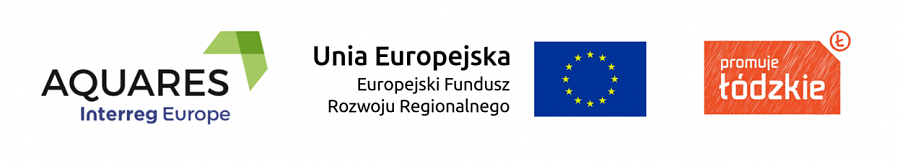 